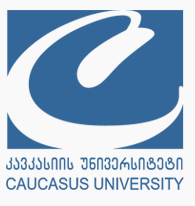 STUDENT APPLICATION FORMERNST MACH Scholarship Fall Semester 2017 or Spring Semester 2018 STUDENT’S PERSONAL DATA(To be completed by the student applying)STUDENT’S ACADEMIC DATALANGUAGE COMPETENCEPlease indicate relevant level: Levels: A1/2 - Basic user, B1/2 - Independent user, C1/2 - Proficient userPREVIOUS STUDY ABROADDate:                                                                                                               Students Signature: Family name:.......................................................                           Sex:......................................................................Date of birth:.......................................................Place of birth:.....................................................Current address:..................................................First name(s): .................................................................. E-mail address:………………………………...............Telephone:..............................................................Passport Nr. and date of issue / Personal ID number:...................................................................Level of study 	Bachelor:            Master:               PhD: Sending faculty/school ……………………………………………………………………………..Subject area: …………………………………………………………………………………………Name of academic program: …………………………………………………………………………Semester: …………………………………………………………………………………………….GPA: ………………………………………………………………………………………………..Mother tongue: ..............................Language of instruction at home institution (if different): ..................................Other LanguagesReading SpeakingWritingListening English German Other  Have you ever been an Exchange Student Before?   Yes  	or  No    	Number of Months:                                              Year of Mobility:Host University:Level of Study:   Bachelor   	Master            PhD   